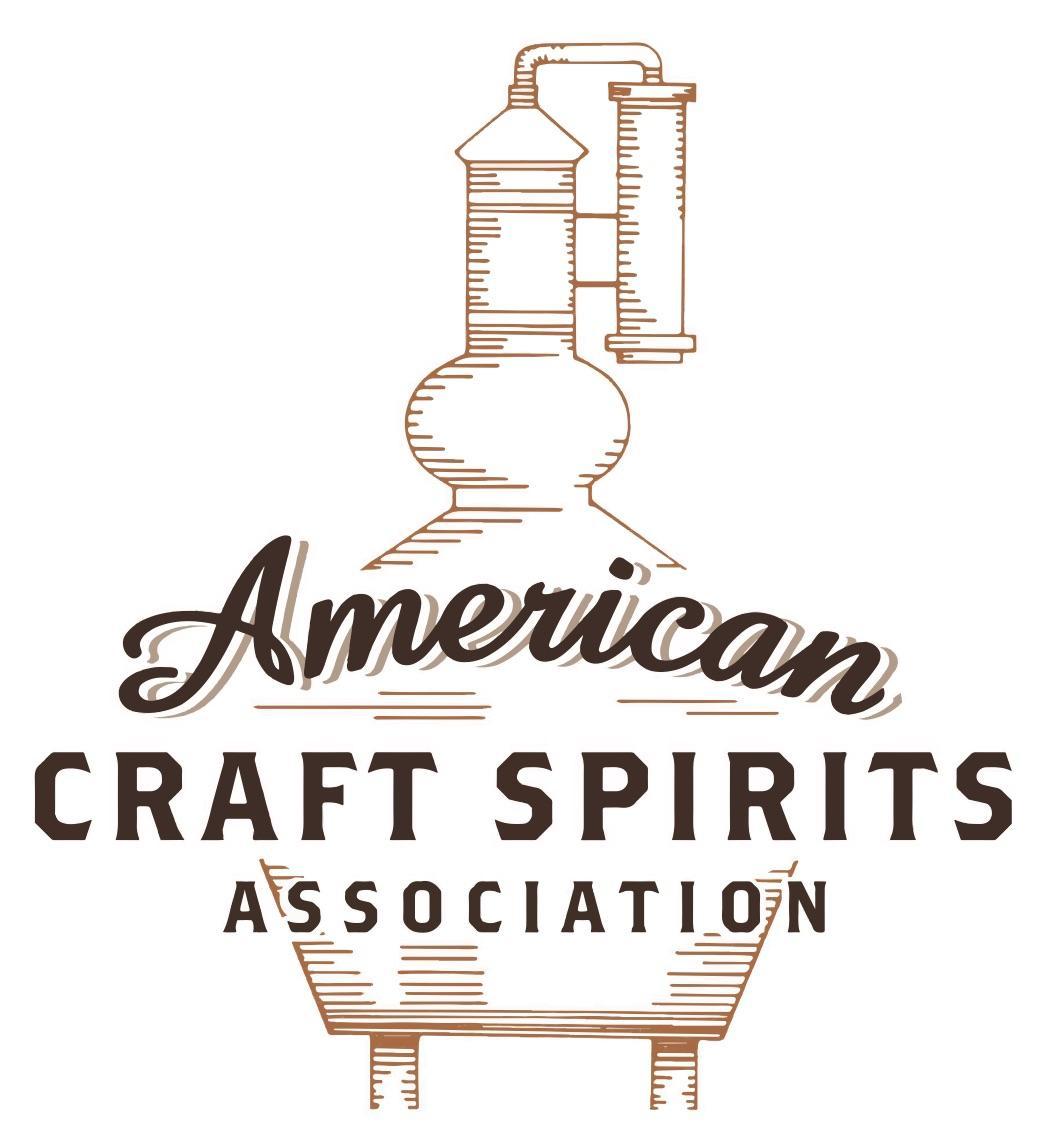 Spirits DtC Shipping GuideThis guide summarizes the direct-to-consumer shipping rules for distilleries in all 50 states and D.C. and also addresses the measures state governments have taken to ease delivery and shipping restrictions during the COVID-19 pandemic. DtC Quick Guide ComparisonNotes: *CA: If passed and signed into law, Senate Bill 620 would allow licensed distilled spirits producers in states other than California and licensed distilled spirits manufacturers or craft distillers in California who obtain distilled spirits direct shipper permits to ship directly to consumers in California*CT: Consumers with appropriate permit may receive alcohol shipments*HI: Consumers with appropriate permit may receive alcohol shipments; If passed and signed into law, Senate Bill 65 would allow licensed distilled spirits manufacturers in Hawaii and in states other than Hawaii who obtain direct shipper permits to ship directly to consumers in Hawaii*IL: If passed and signed into law, Senate Bill 0532 would allow licensed distilled spirits producers in Illinois and in states other than Illinois who obtain distillery shippers’ licenses to ship directly to consumers in Illinois*IA: If passed and signed into law, House File 639 would allow native distilled spirits manufacturers in Iowa and in states other than Iowa who obtain direct shipper permits to ship directly to consumers in Iowa and to consumers in states other than Iowa*ME: If passed and signed into law, Legislative Document 1358 would allow distilleries outside of Maine with current manufacturer licenses and distilleries licensed in Maine who obtain spirits direct shipper licenses to ship directly to consumers in Maine*NJ: (1) If passed and signed into law, Assembly Bill 3167 would allow a craft distillery licensees to ship no more than 9 liters of distilled spirits to a consumer in New Jersey; (2) If passed and signed into law, Senate Bill 3020 would allow craft distillery licensees in New Jersey or in states other than New Jersey to ship no more than 20 liters of distilled spirits to a consumer in New Jersey via common carrier*NV: Licensed individuals can import one gallon per month of spirits for personal use and the out-of-state supplier must pay excise tax*NH: If passed and signed into law, Senate Bill 125 would allow licensed liquor manufacturers who obtain direct to consumer shipping permits from the commission to ship directly to consumers in New Hampshire*NY: Consumer may import up to 90L of liquor per year for personal use without a license; If passed and signed into law, Assembly Bill 3275 would allow licensed liquor manufacturers in states other than New York and licensed distillers and farm distillers in New York to ship no more than thirty-six cases (no more than nine liters per case) of liquor to consumers in New York *PA: Consumer may place a special liquor order and distiller must ship to a PLCB-operated store*RI: Distiller can only ship to customer if order was personally placed by customer at distiller's premises*WA: If passed and signed into law, House Bill 1432 would allow licensed spirits manufacturers in states other than Washington to ship spirits to consumers in Washington*WV: Distilleries, mini-distilleries, or micro-distilleries licensed in West Virginia or a state other than West Virginia who obtain private direct shipper licenses to ship to a consumer in West Virginia, however the shipments must be made to a retail liquor outletDISTRICT OF COLUMBIAShipment Outbound – Yes (D.C. Code Ann. § 25-110). Shipment Inbound – Yes, as long as the shipper has a common carrier’s license. Product sold cannot exceed one case per location in any one calendar month for delivery to any one person (D.C. Code Ann. § 25-772).Shipment Intra-state – Yes, with a manufacturer’s license. Product sold cannot exceed one case per location in any one calendar month for delivery to any one person (D.C. Code Ann. § 25-110; § 25-772).COVID-19 Measures – Distillery pubs can provide carry-out and delivery services if they register first with ABRA. Carry-out and delivery orders must be accompanied by one or more prepared food items.Distillery pubs may partner with third party vendors to deliver alcoholic beverages. This pilot program was made permanent effective October 1, 2020.ABC-Licensed Beer, Wine and Spirits Carry-Out and Delivery FAQ Link: https://abra.dc.gov/page/abc-licensed-beer-wine-and-spirits-carry-out-and-delivery-faqFiscal Year 2021 Budget Support Act of 2020 Link: https://code.dccouncil.us/dc/council/laws/23-149.htmlCitation (shipment) District of Columbia Code D.C. Code Ann. § 25-110. Manufacturer’s licenses.(ii) Sell and deliver the products manufactured under the license from the licensed establishment to another licensee under this title for resale or to a dealer licensed under the law of any state or territory of the United States for resale or to a consumer. Except as provided in § 25-126, the licensee may sell and deliver wine and spirits to the consumer only in barrels, cans, kegs, and sealed bottles, which shall not be opened after sale or the contents consumed on the premises where sold.Link: https://code.dccouncil.us/dc/council/code/sections/25-110.htmlD.C. Code Ann. § 25-772. Unlawful importation of beverages.(a) Only a licensee under a manufacturer’s, wholesaler’s, or common carrier’s license, or retailer’s license under a validly issued import permit shall transport, import, bring, or ship or cause to be transported, imported, brought, or shipped into the District from outside the District any wines, spirits, or beer in a quantity in excess of one case at any one time.(c) This section shall not apply to persons possessing old stocks who are moving into the District, to embassies or diplomatic representatives of foreign countries, to wines imported for religious or sacramental purposes, to wine, spirits, and beer to be delivered to the licensee under a manufacturer’s, wholesaler’s, or retailer’s license, or to any persons wishing to have liquor chocolates delivered to their residence. The term “liquor chocolates” may include other types of candies that have small amounts of liquor contained in the candy.(d) The penalty of violation of this section shall consist of (1) the forfeiture of the beverages transported, imported, brought, or shipped, or caused to be transported, imported, brought, or shipped in violation of this section, and (2) a fine of not more than the amount set forth in [§ 22-3571.01] or imprisonment for not more than 6 months.(e) In addition to other penalties provided in this section, any person who violates the provisions of this section shall be liable for any tax, penalties, and interest provided for in this title. Link: https://code.dccouncil.us/dc/council/code/sections/25-772.htmlOut-of-State Distilleries Can Ship Into State?Out-of-State Distilleries Can Ship Into State?Out-of-State Distilleries Can Ship Into State?In-State Distilleries Can Ship Within State?In-State Distilleries Can Ship Within State?In-State Distilleries Can Ship Within State?State Yes No State Yes NoAL X AL XAK X AK XAZ X AZ XAR X AR XCA   X* CA   X*CO X CO XCT   X* CT XDE X DE XDC X DC XFL X FL XGA X GA XHI   X* HI   ?*ID X ID XIL   X* IL   X*IN X IN XIA   X* IA   X*KS X KS XKY XKY XLA X LA XME   X* ME   X*MD X MD XMA X MA XMI XMI XMN X MN XMS X MS XMO X MO XMT X MT XNE X NE XNV   X* NV XNH X NH   X*NJ   X* NJ   X*NM X NM XNY   X* NY   X*NC X NC XND X ND XOH X OH XOK X OK XOR X OR XPA  X* PA XRI  X* RI XSC X SC XSD X SD XTN X TN XTX X TX XUT X UT XVT X VT XVA X VA XWA   X*WA XWV   X* WV   X*  WI X WI XWY X WY X